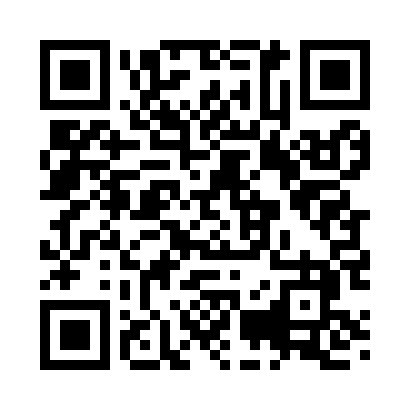 Prayer times for Raquette Lake, New York, USAMon 1 Jul 2024 - Wed 31 Jul 2024High Latitude Method: Angle Based RulePrayer Calculation Method: Islamic Society of North AmericaAsar Calculation Method: ShafiPrayer times provided by https://www.salahtimes.comDateDayFajrSunriseDhuhrAsrMaghribIsha1Mon3:315:211:035:098:4410:342Tue3:325:211:035:098:4410:343Wed3:335:221:035:098:4410:334Thu3:335:231:035:098:4410:335Fri3:345:231:035:098:4310:326Sat3:355:241:045:098:4310:317Sun3:375:251:045:098:4310:308Mon3:385:251:045:098:4210:309Tue3:395:261:045:098:4210:2910Wed3:405:271:045:098:4110:2811Thu3:415:281:045:098:4110:2712Fri3:425:281:045:098:4010:2613Sat3:445:291:055:098:3910:2514Sun3:455:301:055:098:3910:2415Mon3:465:311:055:098:3810:2216Tue3:485:321:055:098:3710:2117Wed3:495:331:055:098:3710:2018Thu3:515:341:055:088:3610:1919Fri3:525:351:055:088:3510:1720Sat3:535:361:055:088:3410:1621Sun3:555:371:055:088:3310:1522Mon3:565:381:055:078:3210:1323Tue3:585:391:055:078:3110:1224Wed3:595:401:055:078:3010:1025Thu4:015:411:055:078:2910:0926Fri4:025:421:055:068:2810:0727Sat4:045:431:055:068:2710:0528Sun4:065:441:055:068:2610:0429Mon4:075:451:055:058:2510:0230Tue4:095:461:055:058:2410:0131Wed4:105:471:055:048:239:59